Do You Live in Patagonia?You May be in the FloodplainKnow Your Floodplain HazardOver 60% of the Town is within Flood Hazard AreaOver 80% of the buildings are within the Flood Hazard AreaTown of Patagonia Flood Hazard Map as of June 2017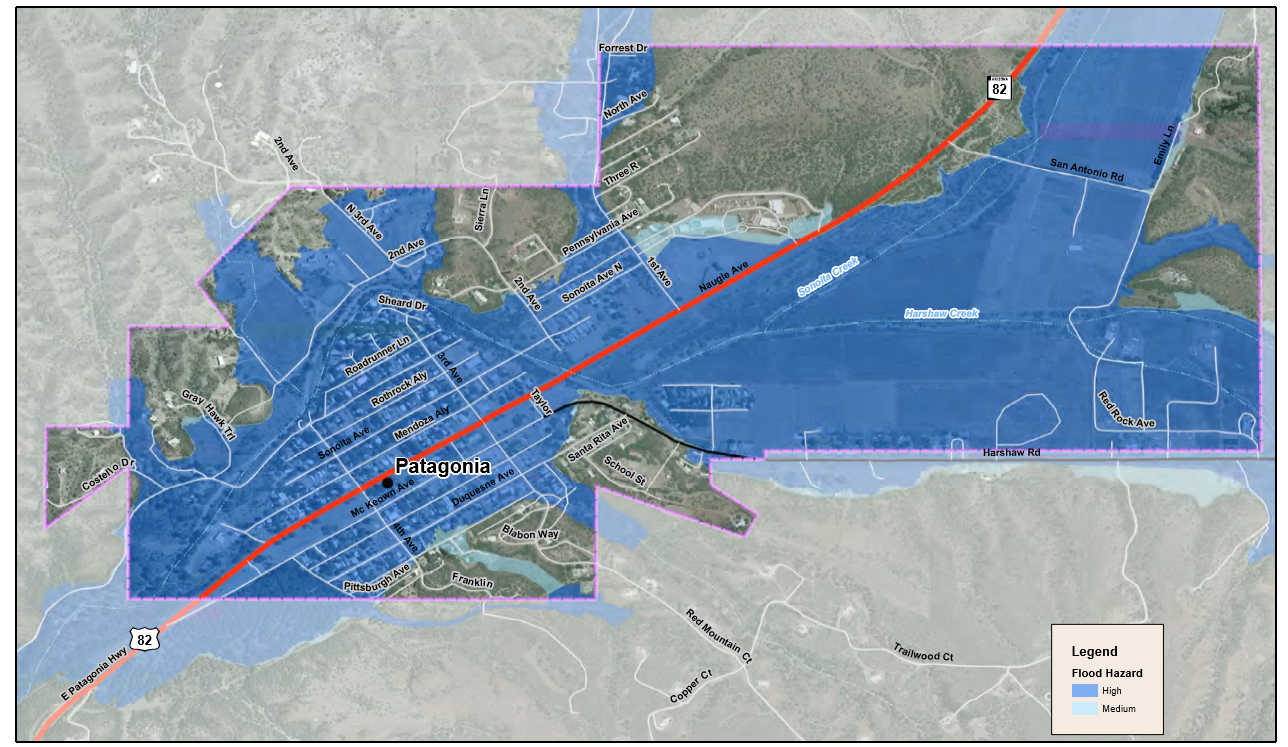 Are you seeing BLUE?Click here for more YOU CAN DO!Community Rating System (CRS) Flood Information Pagehttp://patagonia-az.gov/community-rating-system-flood-information-page/